Year 8 Core: Assessment 2 Revision HW (Non-Calculator) 		Name __________________Topic 5: Perimeter and Area   1.Find the perimeter of this shape:                           ………………………………………………………… cm(2)2.Find the area of each shape:  6 cm                       80 mm        …………………………………… cm²                        …………………………………… cm²                        (2)3.Find the area of this triangle:  4 cm                     70 mm                                                        ………………………………… cm²                         (2)4.Field A is a rectangle with sides of 30 m and 70 mField B is a square with the same perimeter as Field A.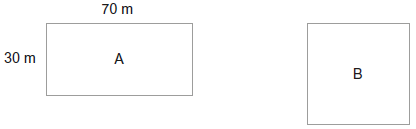 What is the length of each side on field B?You must show your working. ……………………………… cm(2)5.Find the area of this shape. Show all of your working.   Area = ……………………… cm2(2)Topic 6: Ratio and ProportionMark1.Write the ratio of shaded to unshaded circles……………………………(1)2.Write the ratio 15 : 20 in its simplest form……………………………(1)3.There are 12 girls and 20 boys in a class.Write the ratio of the number of girls to the number of boys.
Give your ratio in its simplest form.……………………………(2)4.Share £35 between Paul and Fred in the ratio 2 : 3Paul = £ ………………			Fred = £ ………………(2)5.A recipe for cottage pie for 4 people uses 800g of potato.How much potato would you need to make a pie for 8 people?   …………………… gHow much potato would you need to make a pie for 6 people?   …………………… g   (2)6.If 6 books cost £24, how much does 1 book cost?                        £ ………………How much would 5 books cost?                                                     £ ………………(2)Topic 7: SequencesMark1.Write down the rule to get to the next term and fill in the missing terms		2, 5, 8, ……, ……, ……			Rule: ……………………(2)2.Write down the rule to get to the next term and fill in the missing terms		4, 8, 16, ……, ……, ……		Rule: ……………………(2)3.Here is a pattern made with grey square tiles and white square tiles.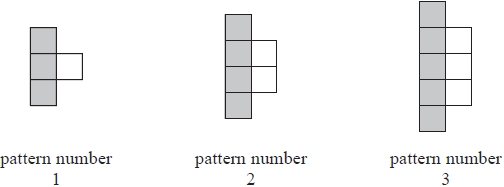 a) 	How many tiles make Pattern number 12?
                                                                            ……………………b) How many tiles will there be in the nth term?……………………    (1)(2)4.Find the nth term of this sequence:5, 8, 11, 14, 17……………………(2)5.Write down the first three terms of the sequence  3n + 1 ………… , ………… , ………… (1)Topic 8: ProbabilityMark1.Choose from the following words	impossible	unlikely	even chance	     likely	   certainGetting Tails when you toss a coin  	                    …………………………Rolling a number less than 2 on a dice			…………………………(2)2.Place an arrow where each probability lies.a)	Next year will have 12 monthsb)	Choosing the letter L from the work UNLIKELY    (2)3.In a class 10 pupils have brown hair, 8 have blonde hair and 3 have black hair. What is the probability of picking:a)  a person with blonde hair? 			                    ……………b)  a person who does not have brown hair?			……………   (2)4.A spinner has four sections A, B, C and D.The table shows the probabilities of the spinner landing on A, B or C.Work out the probability of landing on D.                                  ……………………   (2)5.Complete the list of possible outcomes when a dice is rolled and a coin is tossed at the same time.(Heads, 1) …………………………………………………………………………………………………………………………………………………………………………………………………………………………………………………………………………………(2)